Vlastoručnim potpisom ovog Zahtjeva prihvaćam sve uvjete iz Javnog poziva za dodjelu vrtnih kompostera pogodnih za kompostiranje otpada iz kućanstva i vrta KLASA: 406-02/23-01/01, URBROJ: 2178-15-02-23-18 od 03. travnja 2023. godine.Datum:___________________                    Potpis:________________________               Nabava kompostera sufinancirana je od strane Fonda za zaštitu okoliša i energetsku učinkovitost sa 40%, dok je Grad Nova Gradiška osigurao preostala sredstva.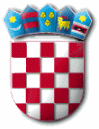 R E P U B L I K A  H R V A T S K ABRODSKO-POSAVSKA ŽUPANIJAGRAD NOVA GRADIŠKAZAHTJEV ZA DODJELU KUĆNOG KOMPOSTERAZAHTJEV ZA DODJELU KUĆNOG KOMPOSTERAOPĆI PODACI O PODNOSITELJU ZAHTJEVAOPĆI PODACI O PODNOSITELJU ZAHTJEVAIme i prezime :OIB :Adresa :Telefon/Mobitel :E-mail :Površina okućnice (okvirno) :